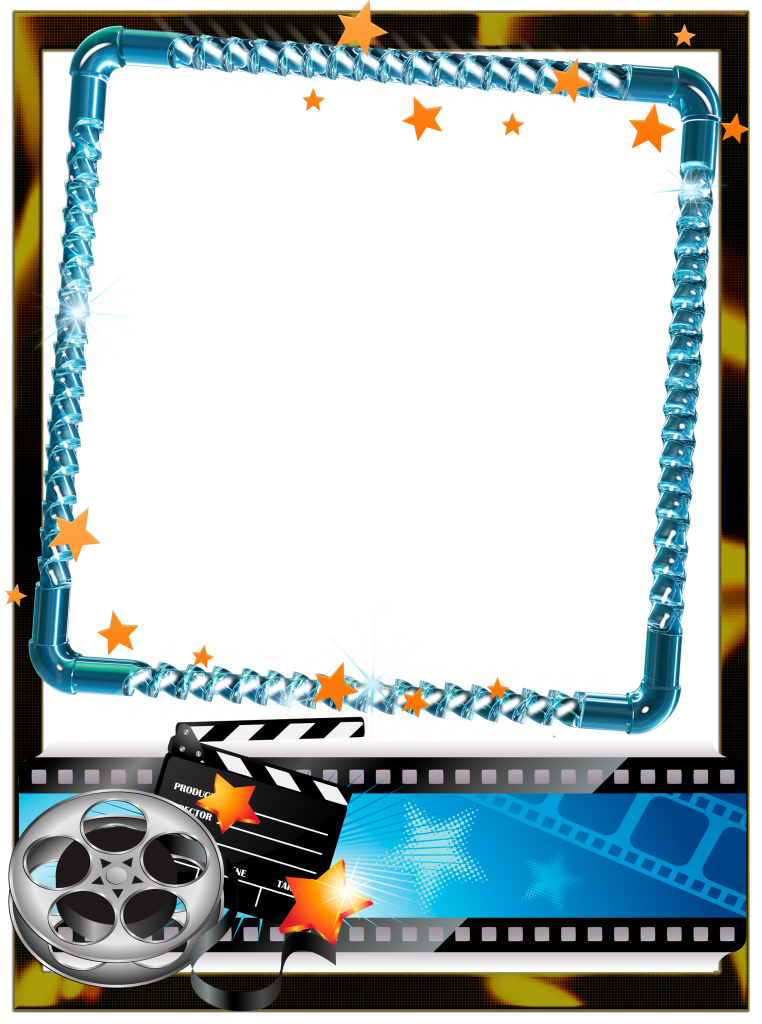 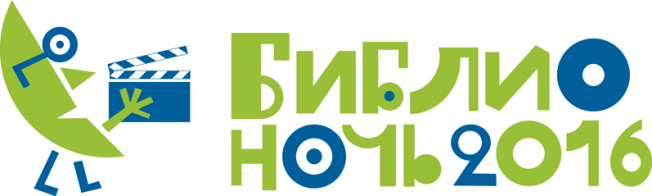 Кино — всенародно любимое искусство. К нему неравнодушны и взрослые и дети. У кино и литературы – много общего. Они – родственники. Литература гораздо старше, для кино она – давний и почтенный предок. Тема приближающейся Библионочи-2016 – «Читай кино!». Камера, мотор, читаем!Библионочь-2016 поможет превратить фантазии в реальность. Вы  сможете  в полной мере насладиться особенным миром кино и продемонстрировать свои способности к воображению, перевоплощению, а также — посостязаться в сообразительности и в эрудиции.Большинство из игр и конкурсов носят соревновательный характер. Хочется верить, что они помогут Вам узнать свои силы и открыть новые дарования. Участвуя в конкурсных заданиях, Вы также сможете познакомиться со спецификой труда бойцов невидимого творческого фронта, которые все делают для того, чтобы фильм получился.Критерий оценки успеха на «киношном» поприще — «кадрик». У кого к концу ночи их будет больше, того ждут призы. Пять первых счастливчиков получат именную звезду на импровизированной Стене славы.